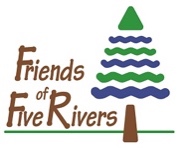 Talk and Trek January to FebruaryExploring Winter Activity: Stokes’ Guide to Nature In Winter Winter 2022The following information is required of all Continuing Education participants. If you have any questions or concerns, contact Nancy via email at gsp5rivers@outlook.comLast Name	First NameMailing AddressCity	State	ZipHome Phone				Work/CellE-mailChoose the best method of contacting you, should a class be cancelled. Home Phone			Work/Cell Phone			Email In case of an emergency, whom shall we contact?Name       						Relationship  Home Phone				           		 Cell Phone  How did you learn about the Talk and Trek, a Guided Walk Series? Five Rivers’ Newsletter     		 DEC List Server      			Friend  	 Newspaper 				(Name)		Other Are you currently a member of Friends of Five Rivers?     		Yes          		No**May we send you information about Friends and how to become a member?     	      Yes 	   NoProgram Time/Dates:  10:00 – 11:30 a.m. on Thursdays (January 6, 13, 20, 27, and February 3, 2022) Program Fee:  $35 for Friends Members	$50 for Non-Members		  Make checks payable to Friends of Five Rivers                                   Friends of Five Rivers – Supporting Environmental Education56 Game Farm Road, Delmar, NY 12054 · Phone:  518-475-0295 · www.FriendsofFiveRivers.org                                               Friends is a not-for-profit charitable organization 501c3 · EIN: 23-7309978